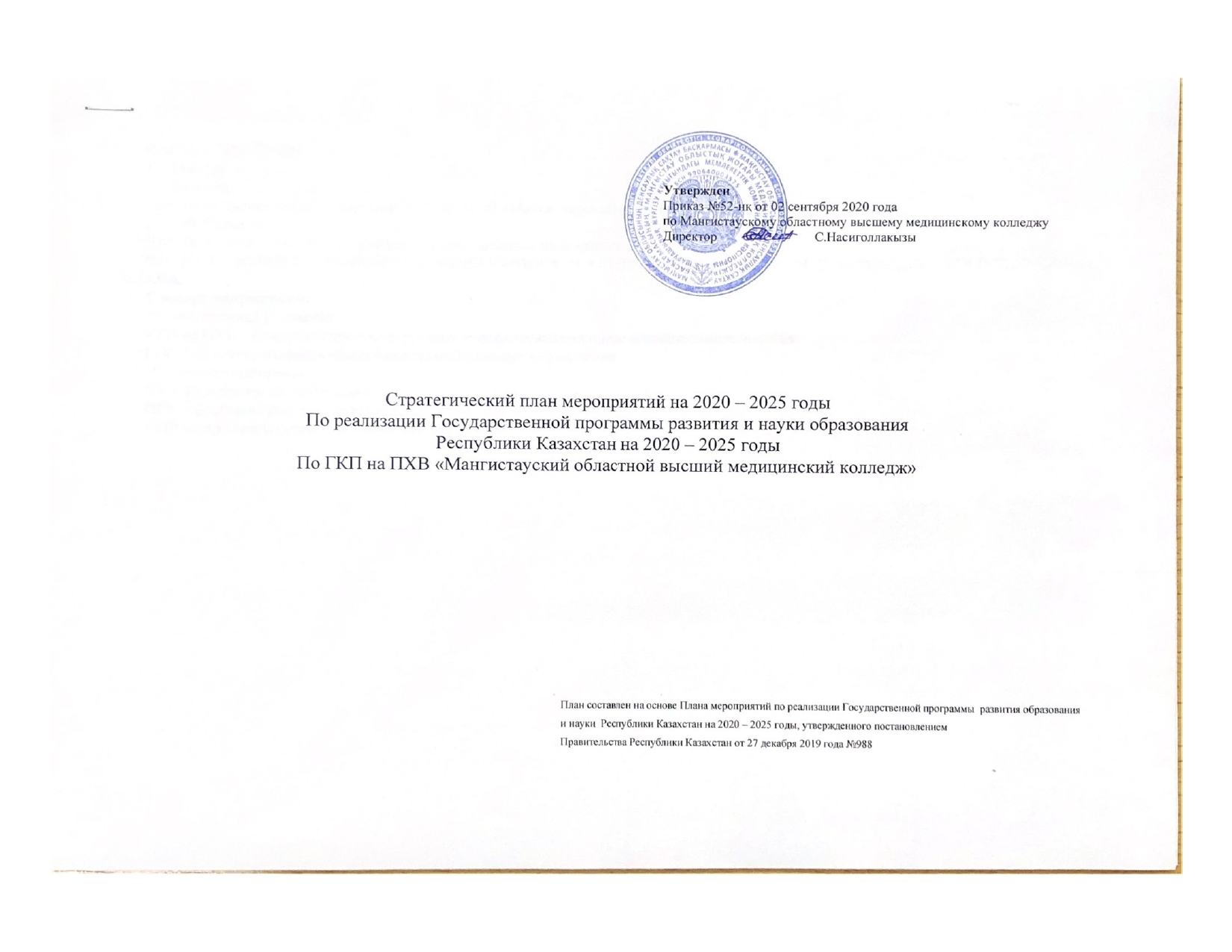 ЧАСТЬ 1. ВВЕДЕНИЕ………………………………………………………………………………………………………………………..…..1.1 Миссия………………………………………………………………………………………….. ………………………………………………...1.2 Видение……………………………………….. ……………….. …………………………………………………………………………….ЧАСТЬ 2. Анализ текущей ситуации КГП на ПХВ «Мангистауский областной высший медицинский колледж»2.1 SWOT-анализ…………………………………………………………………………………………………………………………………..ЧАСТЬ 3. Стратегические направления, цели и целевые индикаторы……………………………………………………………………….ЧАСТЬ 4. ПОРЯДОК ПРОВЕДЕНИЯ МОНИТОРИНГА И ОЦЕНКИ ЭФФЕКТИВНОСТИ РЕАЛИЗАЦИИ СТРАТЕГИЧЕСКОГО ПЛАНА.Словарь сокращений:РК –Республика КазахстанКГП на ПХВ –Коммунальное государственное предприятие на праве хозяйственного веденияГОСО –Государственный общеобязательный стандарт образованияПП — переподготовкаПК – повышение квалификацииПРК – представитель руководства по качествуППР — производственно-практическая работа1.Введение         Миссия медицинского колледжа:            Подготовка конкурентоспособного, квалифицированного специалиста с развитыми профессиональными навыками, соответствующего международным требованиям.Цели:максимальное и оперативное удовлетворение потребностей образовательных услуг, продиктованных требованиями рыночных отношений. ориентация на высокое качество подготовки специалистов, конкурентноспособных на рынке труда. реализация данных стратегических направлений осуществляется посредством научно – методических задач, которые ставятся перед коллективом колледжа, для их выполнения разрабатываются программы, планы. Видение:Видение – компетентные, конкурентоспособные кадры на рынке труда, знающие свою работу, ориентированные в профессиональном росте на уровне мировых стандартов. Специалисты, способные быстро адаптироваться к инновационным переменам, выражающие свободно свои мысли, знающие в совершенстве национальный язык, культуру и историю своего народа.История Мангистауского областного медицинского колледжа по подготовке специалистов системы здравоохранения со средним профессиональным образованием имеет 40-летнюю историю. Постановлением коллегии министерства высшего и средне-специального образования Каз.ССР от 07/02-1985 года и приказом №149 министерства здравоохранения Каз.ССР от 11.03.1985 года было открыто «Медицинское училище города Новый Узень».В 1986 году училище произвело второй набор учащихся уже по специальности «Акушерское дело». В 1987 году училище выпустило 220 специалистов сестринского дела.  03.10.1990 года, в связи с изменением названия области приказом № 05 отдела здравоохранения Мангистауской области училище было переименовано как «Мангистауское областное медицинское училище».  В 1990 году открылась специальность «Лечебное дело» со специализацией «Фельдшер».Приказом № 282 министерства здравоохранения Республики Казахстан от 14 июня 1996 года учебное заведение было переименовано как «Мангистауский областной медицинский колледж». В 1997 году открылась специальность «Стоматология ортопедическая». В 1999 году началась подготовка по специальности «Лабораторная диагностика». В 2002 году Мангистауский областной медицинский колледж был назван государственным коммунальным казенным предприятием. С 2011 года колледж реорганизован в государственное коммунальное предприятие на правах хозяйственного ведения.Постановлением акима Мангистауской области №147 от 25.06.2021 года, Государственное коммунальное предприятие на праве хозяйственного ведения «Мангистауский областной медицинский колледж» Управления здравоохранения Мангистауской области, изменило наименование на государственное коммунальное предприятие на праве хозяйственного ведения «Мангистауский областной высший  медицинский колледж»  Управления здравоохранения Мангистауской области.2017 году колледж прошел институциональную (свидетельство IA № 053 от 11 декабря 2017 года) и специализированную (свидетельство SA №0038  от 11 декабря 2017  года) аккредитацию. 2019 году колледж подтвердил звание лидера  национальному бизнес-рейтингу, вошел «Топ-100» лучших предприятии Казахстана, занял 9-е место среди государственных предприятий Республики Казахстан и 1-е место «Золото» рейтинга среди государственных предприятий Мангистауской области по показателю «Вклад в государственный бюджет». По результатам мониторинга колледж получил сертификат «Лидер отрасли - 2020», получил звание «Лучшее медицинское учебное заведение» области, победитель областного конкурса «Лучший кабинет специальных дисциплин».В 2015 году колледже открыт  симуляционный центр.2018 году  открыт кабинет «Центр развития сестринского дела» где проводится  процедура оценки знаний и навыков, проводимая в целях подтверждения соответствия квалификации специалиста. С начала 2019-2020 учебного года руководителем колледжа назначена Салиха Насиголлакызы – педиатр, преподаватель высшей категории, обладатель медали «Лидер образования», ордена «Профессиональное признание», награждена «Благодарственным письмом» Министра образования Республики Казахстан, «Лучший директор года - 2021» республиканского конкурса.На сегодняшний день КГП на ПХВ «Мангистауский областной высший медицинский колледж» — один из ведущих учебных заведений в системе технического и профессионального образования Республики Казахстан с эффективной системой управления, использующий инновационные информационно-коммуникационные технологии. Колледж обеспечивает качественные образовательные услуги по подготовке квалифицированных, конкурентоспособных специалистов в области медицины в соответствии с существующими, перспективными требованиями государства и реализация эффективной модели социального партнерства между колледжем, обществом, системой здравоохранения, направленной на укрепление здоровья населения страны.В настоящее время образовательная деятельность осуществляется по 6 специальностям и 7 квалификациям: «Сестринское дело» с квалификацией «Медицинская сестра общей практики» и «Прикладной бакалавр сестринского дела», «Лечебное дело» с квалификацией «Фельдшер», «Лабораторная диагностика» с квалификацией «Медицинский лаборант», «Акушерское дело» с квалификацией «Акушер», «Стоматология ортопедическая» с квалификацией «Зубной техник», «Фармация» с квалификацией «Фармацевт». С 2021 года ведется  подготовка специалистов по программе «Прикладного бакалавра сестринского дела» и «Фармации».За годы существования колледжем подготовлено и выпущено более 5 000 выпускников. Анализ внешней среды:В рамках Государственной программы развития здравоохранения Республики Казахстан на 2020-2025 годы предусмотрено повышение эффективности управления человеческими ресурсами в отрасли здравоохранения в направлении модернизации медицинского образования, развитии инноваций и медицинской науки.Основой системы непрерывного профессионального развития кадровых ресурсов системы здравоохранения станет Национальная рамка квалификаций, формирование которой предусматривает:Обязательным условием дальнейшего развития медицинского образования станет ее полная информатизация с созданием онлайн-сервисов, библиотек, аудиторий, персональных электронных аккаунтов студентов и преподавательского состава с возможностью прозрачного и эффективного контроля знаний и навыков, неограниченного расширения учебной и научной информационной базы.Анализ внутренней среды:«Мангистауский областной высший медицинский колледж» находится в приспособленном учебном здании, где размещены кабинеты, лекционные аудитории и лаборатории для проведения практических и теоретических занятий, а также хозяйственно – бытовые помещения.Учебный корпус медицинского колледжа сдан в эксплуатацию в 1979 году. Общая площадь учебного корпуса составляет 3321,2 м2. Проектная мощность 850 человек. Общая площадь земельного участка колледжа составляет 1,0069 га.В учебном корпусе расположена столовая на 40 мест. Столовая оснащена электропечами последней модификации, электроплитами, электромясорубками и другим оборудованием, соответствующим Санитарным правилам «Санитарно-эпидемиологические требования к объектам образования», утвержденным приказом Министра национальной экономики РК № 179 от 29 декабря 2014 года. В зале столовой в 2022 году сделан косметический ремонт.В учебном корпусе расположен актовый зал на 100 мест, площадью 72 м2 оснащеный диапроектором и интерактивной доской, трибуной. Колледж располагает приспособленным спортивным залом площадью 94,90 кв.м., планируется, разработана и утверждена смета строительства спортивного комплекса. В спортзале имеется следующее оборудование и тренажеры:       1. Многофункциональный тренажер Жим-лежа3. Беговая дорожка4. Пресс-тренажер5. Римский стул6. Тренажер бабочка Настольный теннис Для преподавателей, сотрудников и студентов колледжа созданы все условия для доступа к сети Интернет. Материальная база колледжа соответствует требования ГОСО по специальностям. В колледже созданы оптимальные условия для организации образовательного процесса.Учебные занятия проводятся в 32 учебных кабинетах и лабораториях в соответствии с действующими ГОСО.Для качественного проведения всех видов практического обучения заключены договора о совместной деятельности (социальном партнёрстве) с 14 медицинскими организациями города и области.Приказом управления здравоохранения, определен перечень баз практического обучения «Мангистауского областного высшего медицинского колледжа», где размещены 10 кабинетов.Имеется 3 компьютерных класса, в которых установлено 33 компьютера, соединенных локальной сетью и выходом в Интернет.  Установлена система пожарной сигнализации и видеонаблюдения.Кабинеты и лаборатории, в зависимости от своего предназначения, оснащены учебными фантомами, манекенами, медицинскими тренажерами, приборами, предметами ухода за больными, наборами медицинских инструментов, техническими средствами обучения (2 интерактивных досок), необходимыми для проведения теоретических и практических занятий, а также для подготовки и проведения промежуточной и итоговой государственной аттестаций. Книжный фонд библиотеки насчитывает 22470 экземпляров (в т.ч. на государственном языке 15158 экземпляров). Для обеспечения качественной образовательной среды и внедрения информационных и симуляционных технологий в учебный процесс, колледж ежегодно пополняет и совершенствует материально-техническую базу.Функционирует Центр непрерывного образования и симуляционного  обучения, оснащённый современными медицинскими тренажёрами.Медицинское обслуживание студентов, преподавателей и сотрудников проводится медицинским работником медпункта. Медицинская деятельность кабинета осуществляется согласно лицензии,  выданной Управлением здравоохранения Мангистауской области.Образовательный процесс в колледже осуществляют 30 преподавателей, в том числе 29 – штатных (96%). Из них: магистры – 8 (27%), преподаватели с высшей категорией — 10 (33%) и преподаватели с первой категорией - 3 (10 %), со второй категорией (среди них 3 модератора) – 9 (30%), без категорий – 8 (27%)Для определения вектора дальнейшего развития используются различные методы оценки ситуационных факторов, влияющих на развитие организации, в частности SWOT – анализ.SWOT – анализ:Сильные стороны организации:Современная материально - техническая база соответствующая ГОСО;-  квалифицированный преподавательский состав,- использование современных технологий обучения (в том числе симулляционное обучение);- близость и доступность практических баз;- статус государственного учебного заведения- высокий конкурс по приему абитуриентов- наличие собственного симуляционного центра - доступная стоимость обучения для региона;- обучение на государственном языке;- конкурентноспособность выпускников колледжа;- участие и выполнение Государственных программ РК;- лидирующие позиции в общественной жизни региона;- помощь студентам сиротам (скидки при обучении)Слабые стороны организации:-недостаточное финансирование областного управления здравоохранения;- недостаточность штатных преподавателей по некоторым клиническим дисциплинам;- недостаточная автоматизация процессов управления и сбора информации;- малое количество преподавателей с учеными степенями;-отсутствие гарантий полного трудоустройства выпускников;- отсутствие творческих связей с крупными учебными и научными центрами ближнего и дальнего зарубежья;Возможности:- постоянное повышение качества знаний студентов;- оснащение современными техническими средствами обучения; - возможность развития информационных, библиотечных ресурсов;- создание эффективной системы трудоустройства выпускников;Угрозы- наличие потенциальных конкурентов (колледжей, учебных центров), реализующих или планирующих реализовать медицинское       техническое профессиональное и дополнительное образование.- существование несоответствия и дисбаланса между возможностью и потребностью в мощности колледжа (аудиторные корпуса, кадровый  потенциал, оснащение, клинические базы)- слабые знания абитуриентов, поступающих на платной основе;3.Стратегические направления, цели и целевые индикаторыС целью реализации Государственной программы развития здравоохранения Республики Казахстан выделены следующие основные стратегические направления развития КГП на ПХВ «Мангистауский областной высший медицинский колледж» на период с 2020 по 2025 годы:Стратегическое направление 1 (финансы)Порядок проведения мониторинга и оценки эффективности реализации стратегического плана.Мониторинг и оценка эффективности реализации стратегического плана осуществляется первым руководителем организации. Мониторинг проводится один раз в год с выводами о степени достижения целей и необходимости корректировки стратегического плана.Мониторинг осуществляется посредством регулярного сбора информации для изучения и анализа:- использования ресурсов;- выполнения запланированной деятельности;- достижения запланированных целевых показателей.Источниками информации для проведения мониторинга являются:- годовой отчет о работе колледжа- отчеты структурных подразделений- отчеты об исполнении бюджетов- протоколы НГЭ- договора с МО- анкеты- другие источники.Достоверность и полнота результатов проведенного мониторинга возлагается на разработчиков и соисполнителей документов. По результатам мониторинга, в случае необходимости, осуществляется корректировка стратегического плана.№Наименование Форма завершенияОтветственный за исполнениеСрок исполненияПредполагаемые расходыПредполагаемые расходыПредполагаемые расходыПредполагаемые расходыПредполагаемые расходыПредполагаемые расходы№Наименование Форма завершенияОтветственный за исполнениеСрок исполнения2021год2022год2023 год2024 год2025Всего12345678910Цель: повышение престижа профессии педагогаЦель: повышение престижа профессии педагогаЦель: повышение престижа профессии педагогаЦель: повышение престижа профессии педагогаЦель: повышение престижа профессии педагогаЦель: повышение престижа профессии педагогаЦель: повышение престижа профессии педагогаЦель: повышение престижа профессии педагогаЦель: повышение престижа профессии педагогаЦель: повышение престижа профессии педагогаПоказатели результатов:- доля преподавателей, имеющих степень магистра – не менее 10%23%27%30%35%40%1.Обеспечение повышения квалификации педагогических работников в межрегиональных центрах и областном институте повышения квалификации -100%.Информация управлению образования и здравоохраненияДиректорЗам.директора по учебно-методической работе2021-2025гг500 тыс 1 млн.1,200тыс1,300тыс1,500тыс5,500 млн2.Обеспечение повышения квалификации преподавателей за рубежом – 2 человека.Информация управлению образования и здравоохраненияДиректорЗам.директора по учебно-методической работе2021-2025г.г800 тыс.1 млн.1 млн1 млн3,800млн.3.Проведение работы по формированию положительного имиджа педагога в обществе:- проведение конкурсов в колледже «Преподаватель года», «Лучший куратор», «Лучший кабинет»- участие в областных и республиканских конкурсах «Колледж года», «Преподаватель года»- конкурсы «Лучший специалист», «Лучший студент года»;- круглые столы, встречи, конференции, форумы (два раза в год);-мастер-классы, семинары – тренинги (не менее трех в год);-моральное и материальное поощрение (представление к наградам, премирование и т.д.)Приказ по колледжуПоздравление в СМИ, занесение в Книгу ПочетаПриказ , занесение в Книгу ПочетаОсвещение в СМИприказАдминистрацияДиректор2021- 2025г.г100тыс200тыс50тыс300тыс1,690млн200тыс250тыс50тыс400тыс1,470млн300тыс300тыс70тыс500тыс1,500млн400тыс350тыс80тыс500тыс1,500млн400тыс400тыс100тыс500тыс1,500млн1,400млн1,500млн350тыс2,200млн7,660млн2021г.2022г.2023г.2024г.2025г.Всего Цель: обеспечение доступа к лучшим образовательным ресурсам и технологиям.Цель: обеспечение доступа к лучшим образовательным ресурсам и технологиям.Цель: обеспечение доступа к лучшим образовательным ресурсам и технологиям.Цель: обеспечение доступа к лучшим образовательным ресурсам и технологиям.Цель: обеспечение доступа к лучшим образовательным ресурсам и технологиям.Цель: обеспечение доступа к лучшим образовательным ресурсам и технологиям.Цель: обеспечение доступа к лучшим образовательным ресурсам и технологиям.Цель: обеспечение доступа к лучшим образовательным ресурсам и технологиям.Цель: обеспечение доступа к лучшим образовательным ресурсам и технологиям.Цель: обеспечение доступа к лучшим образовательным ресурсам и технологиям.1.2.3.Электронное обучение в колледже. Для этого:- подготовка и повышение квалификации преподавателей для функционирования системы электронного обучения;Подключение к сети Интернет с пропускной способностью от 40 до 100 Мбит/секВнедрение изучения английского языка для преподавателей колледжа.Отчет управлению образованиюДиректорЗаместитель директора по учебно-методической работе, преподаватель английского языка2021-2025г.г2021-2025гг.1,485 млн952тыс100тыс1млн200тыс1млн300тыс1,200млн400тыс5,637млн1млнЦель: модернизация учебного заведения в соответствии с запросами общества, интеграция в мировое образовательное пространствоЦель: модернизация учебного заведения в соответствии с запросами общества, интеграция в мировое образовательное пространствоЦель: модернизация учебного заведения в соответствии с запросами общества, интеграция в мировое образовательное пространствоЦель: модернизация учебного заведения в соответствии с запросами общества, интеграция в мировое образовательное пространствоЦель: модернизация учебного заведения в соответствии с запросами общества, интеграция в мировое образовательное пространствоЦель: модернизация учебного заведения в соответствии с запросами общества, интеграция в мировое образовательное пространствоЦель: модернизация учебного заведения в соответствии с запросами общества, интеграция в мировое образовательное пространствоЦель: модернизация учебного заведения в соответствии с запросами общества, интеграция в мировое образовательное пространствоЦель: модернизация учебного заведения в соответствии с запросами общества, интеграция в мировое образовательное пространствоЦель: модернизация учебного заведения в соответствии с запросами общества, интеграция в мировое образовательное пространствоЦелевые индикаторы:- доля выпускников колледжа, прошедших независимую экзаменацию с первого раза, от общего числа принявших участие –98,3%- доля занятых и трудоустроенных выпускников колледжа в первый год после окончания обучения по государственному заказу – 75%Целевые индикаторы:- доля выпускников колледжа, прошедших независимую экзаменацию с первого раза, от общего числа принявших участие –98,3%- доля занятых и трудоустроенных выпускников колледжа в первый год после окончания обучения по государственному заказу – 75%Целевые индикаторы:- доля выпускников колледжа, прошедших независимую экзаменацию с первого раза, от общего числа принявших участие –98,3%- доля занятых и трудоустроенных выпускников колледжа в первый год после окончания обучения по государственному заказу – 75%Целевые индикаторы:- доля выпускников колледжа, прошедших независимую экзаменацию с первого раза, от общего числа принявших участие –98,3%- доля занятых и трудоустроенных выпускников колледжа в первый год после окончания обучения по государственному заказу – 75%Целевые индикаторы:- доля выпускников колледжа, прошедших независимую экзаменацию с первого раза, от общего числа принявших участие –98,3%- доля занятых и трудоустроенных выпускников колледжа в первый год после окончания обучения по государственному заказу – 75%Целевые индикаторы:- доля выпускников колледжа, прошедших независимую экзаменацию с первого раза, от общего числа принявших участие –98,3%- доля занятых и трудоустроенных выпускников колледжа в первый год после окончания обучения по государственному заказу – 75%Целевые индикаторы:- доля выпускников колледжа, прошедших независимую экзаменацию с первого раза, от общего числа принявших участие –98,3%- доля занятых и трудоустроенных выпускников колледжа в первый год после окончания обучения по государственному заказу – 75%Целевые индикаторы:- доля выпускников колледжа, прошедших независимую экзаменацию с первого раза, от общего числа принявших участие –98,3%- доля занятых и трудоустроенных выпускников колледжа в первый год после окончания обучения по государственному заказу – 75%Целевые индикаторы:- доля выпускников колледжа, прошедших независимую экзаменацию с первого раза, от общего числа принявших участие –98,3%- доля занятых и трудоустроенных выпускников колледжа в первый год после окончания обучения по государственному заказу – 75%Целевые индикаторы:- доля выпускников колледжа, прошедших независимую экзаменацию с первого раза, от общего числа принявших участие –98,3%- доля занятых и трудоустроенных выпускников колледжа в первый год после окончания обучения по государственному заказу – 75%1.Внесение предложений в УМО по содержанию типовых учебных программ по общепрофессиональным и специальным дисциплинам.Информация в УМОЗаместитель директора по учебной работе2021- 2025 г.г000002021г.2022г.2023г.2024г.2025г. Всего 2.Разработка рабочих учебных программ по общепрофессиональным и специальным дисциплинам, всем видам производственной практики совместно с работодателями по новым Государственным общеобязательным стандартам РК ТиПО.Приказ Заместители директора по учебной, учебно-производственной работе, председатели методических объединений, преподаватели2021-2025гг.000003.Совместная учебно-методическая работа с областным учебно-методическим кабинетомИнформация управлению образованияМетодический совет колледжа, учебная часть2021-2025г.г.000004.Разработка проектно-сметной документации и строительство спортивного зала.Акт приема сдачидиректор2021-2025г.г150 млн.5.Открытие новой специальности «Фармация».Получение лицензиидиректор2021г.500тыс100тыс100тыс100тыс200тыс1млн6.Прохождение институциональной и специализированной аккредитации.Информация в МОН, МЗдиректор2022г.05 млн0005 млн7.Укрепление материально-технической базы, обеспечение кабинетов доклиники, лабораторий современным оборудованием:Приобрести:- лингафонный кабинет на 15 п/м;- пополнение необходимым медицинским оборудованием симуляционного кабинета колледжа.Отчет управлению образования, здравоохранениядиректор2021-2025гг.3млн04 млн   3 млн02 млн5 млн.5 млн.2 млн6 млн02 млн8 млн.03 млн25 млн5 млн13 млн2021г.2022г.2023г.2024г.2025г. Всего 8. Участие в региональном и республиканском чемпионате «WorldSkills - Kazakhstan» Организация чемпионатаДиректор,  главный эксперт2021-2025г.г.100тыс200тыс250тыс300тыс350тыс1,200млн9.Участие в областных, республиканских, международных конференциях, семинарах по вопросам ТиПОИнформация директор2021-2025г.г.100тыс150тыс150тыс200тыс250тыс850тыс10Привлечение для обмена опытом по специальным дисциплинам зарубежных специалистов.ПриказИнформация управлению образования, здравоохранениядиректор2021-2025гг.1 млн.1 млн.1 млн.1млн.4 млн.11В рамках подписанных меморандумов развивать сотрудничество с ведущими отечественными и зарубежными организациями.Приказ. Информация управлению образования, здравоохранениядиректор2021-202512Регулярное пополнение фонда учебной литературы.Отчет управлению образованияЗаведующая библиотекой2021-2025г.г.1,245млн.1,170млн.1 млн.1 млн.1 млн.5,415 млн.13.Сотрудничество с Высшими учебными заведениями Казахстана.Информация Заместитель директора по научной работе2021-2025 гг.0000002021г.2022г.2023г.2024г.2025г. Всего 14.Работа центра сестринского дела.Отчет в управление здравоохраненияЗаместитель директора по практической работе2021 г.500тыс500тыс 500тыс500тыс500тыс2,500млн15.Внедрение программы прикладного бакалавриата по специальности «Сестринское дело».Информация об исполнениидиректор2021г.500тыс500тыс500тыс500тыс500тыс2,500млнЦель: формирование у молодежи активной гражданской позиции, социальной ответственности, чувства патриотизма,высоких нравственных и лидерских качеств.Цель: формирование у молодежи активной гражданской позиции, социальной ответственности, чувства патриотизма,высоких нравственных и лидерских качеств.Цель: формирование у молодежи активной гражданской позиции, социальной ответственности, чувства патриотизма,высоких нравственных и лидерских качеств.Цель: формирование у молодежи активной гражданской позиции, социальной ответственности, чувства патриотизма,высоких нравственных и лидерских качеств.Цель: формирование у молодежи активной гражданской позиции, социальной ответственности, чувства патриотизма,высоких нравственных и лидерских качеств.Цель: формирование у молодежи активной гражданской позиции, социальной ответственности, чувства патриотизма,высоких нравственных и лидерских качеств.Цель: формирование у молодежи активной гражданской позиции, социальной ответственности, чувства патриотизма,высоких нравственных и лидерских качеств.Цель: формирование у молодежи активной гражданской позиции, социальной ответственности, чувства патриотизма,высоких нравственных и лидерских качеств.Цель: формирование у молодежи активной гражданской позиции, социальной ответственности, чувства патриотизма,высоких нравственных и лидерских качеств.Цель: формирование у молодежи активной гражданской позиции, социальной ответственности, чувства патриотизма,высоких нравственных и лидерских качеств.Целевой индикатор: доля студентов, принимающих активное участие в реализации мероприятий в сфере молодежной политики и патриотического воспитания от общего количества студентов колледжа – 40%Целевой индикатор: доля студентов, принимающих активное участие в реализации мероприятий в сфере молодежной политики и патриотического воспитания от общего количества студентов колледжа – 40%Целевой индикатор: доля студентов, принимающих активное участие в реализации мероприятий в сфере молодежной политики и патриотического воспитания от общего количества студентов колледжа – 40%Целевой индикатор: доля студентов, принимающих активное участие в реализации мероприятий в сфере молодежной политики и патриотического воспитания от общего количества студентов колледжа – 40%Целевой индикатор: доля студентов, принимающих активное участие в реализации мероприятий в сфере молодежной политики и патриотического воспитания от общего количества студентов колледжа – 40%Целевой индикатор: доля студентов, принимающих активное участие в реализации мероприятий в сфере молодежной политики и патриотического воспитания от общего количества студентов колледжа – 40%Целевой индикатор: доля студентов, принимающих активное участие в реализации мероприятий в сфере молодежной политики и патриотического воспитания от общего количества студентов колледжа – 40%Целевой индикатор: доля студентов, принимающих активное участие в реализации мероприятий в сфере молодежной политики и патриотического воспитания от общего количества студентов колледжа – 40%Целевой индикатор: доля студентов, принимающих активное участие в реализации мероприятий в сфере молодежной политики и патриотического воспитания от общего количества студентов колледжа – 40%Целевой индикатор: доля студентов, принимающих активное участие в реализации мероприятий в сфере молодежной политики и патриотического воспитания от общего количества студентов колледжа – 40%1.Усиление работы со студентами входящими в группы «риска»Отчет управлению образованияЗам. Директора по воспитательной работе2021-2025г.г000002.Информационно-аналитическое и методическое обеспечение воспитательной работы в колледже.Методические рекомендации, аналитические отчетыЗам. Директора по воспитательной работе2021-2025г.г.100тыс100 тыс100 тыс100 тыс100 тыс500 тыс3.Участие в областных, республиканских Форумах направленных на популяризацию символов «Менің Қазақстаным»Приказ директор50 тыс50 тыс50 тыс50 тыс50 тыс250 тыс4.Вовлечение студентов в воспитательную среду, посредством создания условий по развитию студенческих советов, клубов по интересам, кружков, комитетов по делам молодежи и т.д.Информация в Управление образованияЗам. Директор по воспитательной работе2021-2025г.г.200тыс200тыс200тыс250тыс300тыс1,050млн5. Проведение мероприятий, направленных на популяризацию государственного языка среди студентов (по плану на каждый учебный год)Годовые отчетыадминистрация2021-2025г.г0000006. Развитие военно-патриотического воспитания студенческой молодежи посредством формирования волонтерского отряда, военно-патриотического клуба.Информация о проделанной работеЗам.директора по воспитательной работе, преподаватель НВП2021-2025г.г.50тыс50тыс70тыс80тыс100тыс350 тыс7.Организация встреч с участием международных экспертов и НПО по обсуждению вопросов молодежной политики.Информация о проделанной работеадминистрация2021-2025г.г.5050505050250 тыс8.Проведение организационно-практических мероприятий по актуальным вопросам воспитательной работы в колледже с участием директора, представителей комитета по делам молодежи колледжа.Информация о проделанной работеЗам. Директора по воспитательной работе, зав. Отделениями2021-2025г.г.50507080100350 тыс9. Моральное и материальное поощрение студентов (представление к наградам, премирование и т.д.)2021-2025гг.50708090100390 тыс10.Материальное стимулирование и помощь студентам /по определенным категориям/2021-2025гг.2002002002002001млн